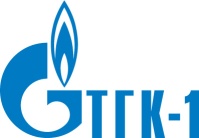 СПРАВКАВыставка «Энергетика исторического центра Петербурга: из века XIX в век XXI», приуроченная к 120-летию Центральной ТЭЦ ПАО «ТГК-1»Первый стенд (от Невского проспекта), посвящен эпохе конца XIX века и зарождению энергосистемы города. Именно здесь, в городе на Неве, появилось первое в России уличное электрическое освещение, проводились эксперименты в области электротехники, дали ток первые электростанции – вначале на деревянной барже вблизи Невского проспекта, затем в Зимнем дворце, на 12-й линии Васильевского острова, Охтинском пороховом заводе и, наконец, 27 апреля 1897 года на Синопской набережной заработала первая в стране промышленная электростанция, ныне – Центральная ТЭЦ ПАО «ТГК-1». На стенде также представлена карта, на которой отмечены знаковые места в истории энергетики Петербурга.Второй стенд иллюстрирует события начала XX века. Здесь есть уникальная фотография группы рабочих общества «Гелиос» возле установленного фонаря. И кадры, рассказывающие о том, как производились кабельные работы по подключению первых потребителей.Третий стенд посвящен этапам строительства Центральной ТЭЦ и монтажу основного оборудования.На четвертом и пятом стендах мы видим самые важные составляющие энергообъекта: турбинное отделение (машинный зал), котельную, распределительное устройство и, конечно же, «сердце» электростанции – блочный щит управления. Безусловно, функционирование всех сложных механизмов было бы невозможным без людей. Здесь представлены редкие фотографии первых энергетиков Центральной ТЭЦ за работой. Шестой стенд посвящен социальной составляющей в работе компании. Здесь мы видим зарождение очень важного направления нашей работы – работы с потребителями. Одна из сторон стенда посвящена работе станции в годы войны и нашей главной ценности: ветеранам-энергетикам. Эти заслуженные люди – образец для молодого поколения энергетиков. Ведь преемственность поколений, передача опыта – основа развития нашей отрасли. Далее мы видим фотографии, посвященные трудовому коллективу: их досугу и обучению. Именно на Центральной ТЭЦ проходят соревнования оперативного персонала всех филиалов ТГК-1 и здесь более 30 лет работает наш учебный центр.Седьмой стенд посвящен виновнице сегодняшнего торжества – Центральной ТЭЦ. Она объединят Электростанцию №1 на Обводном канале, Электростанцию №2 на Синопской набережной, которая отмечает в этом году 120-летие, и Электростанцию №3 на набережной реки Фонтанки.